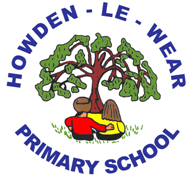 Person Specification: Lunchtime Supervisory Assistant/Play Leader Grade 1In addition to candidates’ ability to perform the duties of the post, the interview will also explore issues relating to safeguarding and promoting the welfare of children including:motivation to work with children and young people;ability to form and maintain appropriate relationships and personal boundaries with children and young people;emotional resilience in working with challenging behaviours;attitudes to use of authority and maintaining discipline; Any relevant issues arising from references will be taken up at interview. This school is committed to safeguarding and promoting the welfare of children and young people and expects all staff and volunteers to share this commitment. EssentialDesirableMethod of AssessmentApplicationFully supported in referenceSupporting statement indicating beliefs, understanding of the role and personal commitmentWell-presented form demonstrating a good standard of EnglishApplication formReferencesQualifications Recent first aid trainingApplication formCertificates ExperienceWorking with or caring for children of primary ageExperience of working in a school environment either in a paid or voluntary capacityApplication formInterviewReferencesSkills, Knowledge and AptitudeAbility to relate well with children and adultsAbility to work as a member of a teamA willingness to work co-operatively with a wide range of professionalsGood communications skills both written and verbalApplication formInterviewReferencesPersonal RequirementsSupportive of the school’s vision, values and ethos.Sensitive to the needs of children and their parents/carersAbility to work as part of a teamCalm and positive approachApplication formInterviewReferences